Syllabus – Fall 2016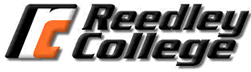 Course:	ESL 265 – Low Intermediate Reading, Writing, and Grammar (57910)	ESL 365 – Low Intermediate Reading, Writing, and Grammar (57039)Time/ Location:Units:	4Important Dates:	No Classes: 9/5 (Labor Day), 11/11 (Veterans Day), 11/24-25 (Thanksgiving)	Deadline to drop the class to avoid a “W” (withdrawal): 9/7	Deadline to drop the class to avoid a grade: 10/16	Final Exam: TBAInstructor:	Kelsey Evans	Email: kelsey.evans@reedleycollege.eduMaterials:        1. Required:   Great Writing 2: Great Paragraphs*, 4th ed, Folse2. Required:  Three different colored highlighters		*These are workbooks. Used books are not allowed.Description: ESL 265WR is an academic writing course designed for speakers of other languages who want to develop their writing skills at the low-intermediate level. This course may be taken concurrently with ESL 265 or 365 level courses. Students who successfully complete this course will be ready for ESL 266W or 366W.Prerequisites:  ESL 264 or 364 or placement through a multiple-measure process, including an appropriate score on an approved ESL placement test.Repeatability:  This course may not be repeated after successful completion.Course Objectives:In the process of completing this course, students will use reading, writing, and grammar skills to:read low-intermediate materials on a variety of topics from adapted and authentic sources.identify main ideas and supporting details in low-intermediate texts.use strategies to recognize vocabulary in context.write and edit paragraphs and an essay.develop content, organization, and coherence to communicate effectively in written work.identify and use grammatical structures in written English.identify and correct grammatical errors.use software applications for language learning.Course Outcomes:Upon completion of this course, students will be able to:read and understand low-intermediate texts.write unified paragraphs at the low-intermediate level.recognize and use low-intermediate grammar structures.perform basic computer and word processing tasks.Grading:  This is a pass / no pass course.  Current grades will be available to students throughout the semester on Blackboard. Final grades will be calculated as follows: Pass (P) >70%; No Pass (NP)<70%Homework:  Classroom and lab assignments are due at the beginning of the class period on the date due unless stated otherwise.  Some assignments will be completed on the Internet or turned in via email or online. Unless other arrangements are made, no credit will be given for homework handed in late. Extra work or makeup work will not affect your grade.Exams:  The date for exams and quizzes will be announced in advance.  If you are absent on the day of an exam or quiz, you will receive a zero score.  You will not be allowed to take the exam on a later day unless you have made arrangements with the instructor before the exam. Some exams and quizzes may be given using the computer.Class Participation: Your active participation in class is important for not only you but also your classmates.  Make it your priority to be in class every day. You are expected to come to class on time with your homework complete, and actively engage in classroom activities such as group discussions and pair practice. If you miss class, you are still responsible for the homework and activities that went on in your absence. Contact a classmate or your teacher for assignments so you can be prepared for the next class.Canceled Class: In the event that class must be canceled unexpectedly, an official form will be placed on the classroom door by the Dean’s Office. When you arrive to class, you are responsible to read the notice for any special assignments or instructions. Accommodations for students with disabilities: If you have a verified need for an academic accommodation or materials in alternate media (i.e., Braille, large print, electronic text, etc.) per the Americans with Disabilities Act (ADA) or Section 504 of the Rehabilitation Act, please contact the instructor as soon as possible. Cheating and Plagiarism: You will receive no credit for an assignment or exam if in the opinion of the instructor you have cheated or plagiarized. You may be reported to the college for academic dishonesty. Please check the college’s website for a complete list of student conduct standards: http://www.reedleycollege.edu/index.aspx?page=233Cheating is the act or attempted act of taking an examination or performing an assigned, evaluated task in a fraudulent or deceptive manner, such as having improper access to answers, in an attempt to gain an unearned academic advantage. Cheating may include, but is not limited to, copying from another’s work, supplying one’s work to another, giving or receiving copies of examinations without an instructor’s permission, using or displaying notes or devices inappropriate to the conditions of the examination, allowing someone other than the officially enrolled student to represent the student, or failing to disclose research results completely.Plagiarism is a specific form of cheating: the use of another’s words or ideas without identifying them as such or giving credit to the source. Plagiarism may include, but is not limited to, failing to provide complete citations and references for all work that draws on the ideas, words, or work of others, failing to identify the contributors to work done in collaboration, submitting duplicate work to be evaluated in different courses without the knowledge and consent of the instructors involved, or failing to observe computer security systems and software copyrights. Incidents of cheating and plagiarism may result in any of a variety of sanctions and penalties, which may range from a failing grade on the particular examination, paper, project, or assignment in question to a failing grade in the course, at the discretion of the instructor and depending on the severity and frequency of the incidents.Reedley College CatalogOther Policies: Children are not allowed in class. Adult visitors are allowed with permission of the instructor. Please make arrangements in advance.Please do not allow your cell phones to disrupt class. Set your phone so it does not ring. Do not answer your phone, make calls, or text during class.If you miss class, please communicate with the instructor. You may be dropped from the class if you miss more than 4 class periods.  Classmate’s Information:Name:						  Phone: 					Name:						  Phone: 					Name:						  Phone: 					TuesdayWednesdayThursdayFriday12:00 – 12:50HUM 6412:00 – 12:50LAL 112:00 – 12:50HUM 6412:00 – 12:50HUM 64Categories                                                             WeightHomework and Computer Lab Work15%Writing40%   Attendance and Participation15%Exams30%